    Līdzfinansē Eiropas Savienības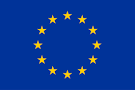                                           Erasmus+ programmaFOR THE BETTER FUTURE FOR THE STUDENTS OF THE NEXT GENERATION (01/09/2016 – 30/09/2018)PROJECT ACRONYM – FBFSNGCOORDINATOR: KLIPPAN GYMNASIESKOLAR/TEGELBRUKSSKOLAR (Public, Vocational training – secondary level, 276 students, aged 16-19) 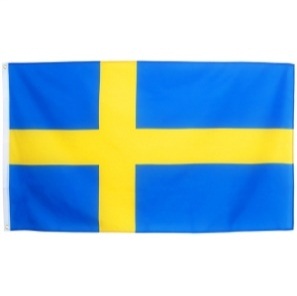 KLIPPAN, SKANE, SWEDENPARTICIPANTS: ORANJE NASSAU COLLEGE (Public, General education – secondary level, 1250 students, aged 12-18) ZOETERMEER, ZUID-HOLLAND, NETHERLANDS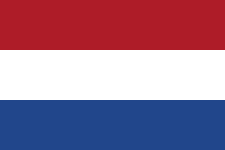 MADONA STATE GYMNASIA (Public, General education, 253 students, aged 14 – 19)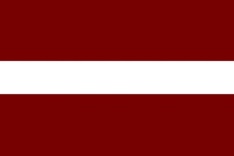 MADONA, VIDZEME, LATVIACOLLEGIO ROTONDI (Private, General education, 450 students, aged 7-19; school is over 400 years old)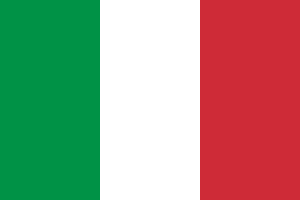 GORLA MINORE, LOMBARDIA, ITALY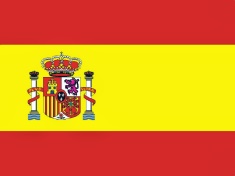 IES CAMPANILLAS (Public, General/vocational, 600 students)MALAGA, ANDALUSIA, SPAINZESPOL SZKOL TECHINCZNYCH I PLACOWEK im.ST.STASZICA W NOWYM TARGU (Public, Vocational training – secondary level, 1600 students)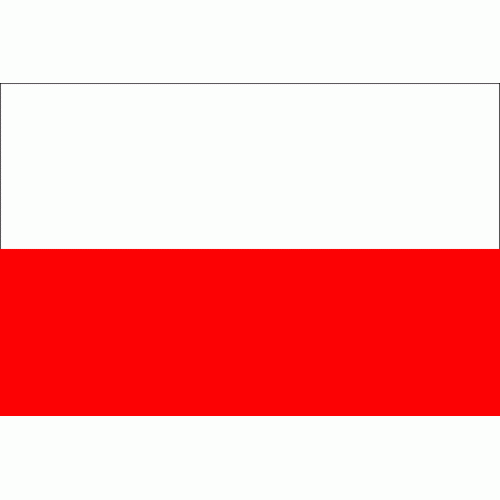 NOWY TARG, MALOPOLSKIE, POLAND